НАРОДНЫЙ ХУРАЛ (ПАРЛАМЕНТ) РЕСПУБЛИКИ КАЛМЫКИЯПОСТАНОВЛЕНИЕот 15 декабря 2023 г. N 70-VIIОБ УТВЕРЖДЕНИИ ПОЛОЖЕНИЯ ОБ ОБЩЕСТВЕННОЙ МОЛОДЕЖНОЙ ПАЛАТЕПРИ НАРОДНОМ ХУРАЛЕ (ПАРЛАМЕНТЕ) РЕСПУБЛИКИ КАЛМЫКИЯНародный Хурал (Парламент) Республики Калмыкия постановляет:1. Утвердить Положение об Общественной молодежной палате при Народном Хурале (Парламенте) Республики Калмыкия (прилагается).2. Признать утратившими силу:1) постановление Народного Хурала (Парламента) Республики Калмыкия от 19 ноября 2013 года N 44-V "Об утверждении Положения об Общественной молодежной палате при Народном Хурале (Парламенте) Республики Калмыкия";2) постановление Народного Хурала (Парламента) Республики Калмыкия от 18 декабря 2018 года N 78-VI "О внесении изменений в Положение об Общественной молодежной палате при Народном Хурале (Парламенте) Республики Калмыкия".3. Настоящее постановление вступает в силу со дня его принятия.ПредседательНародного Хурала (Парламента)Республики КалмыкияА.МИХАЙЛОВУтвержденоПостановлениемНародного Хурала (Парламента)Республики Калмыкияот 15 декабря 2023 г. N 70-VIIПОЛОЖЕНИЕОБ ОБЩЕСТВЕННОЙ МОЛОДЕЖНОЙ ПАЛАТЕ ПРИ НАРОДНОМ ХУРАЛЕ(ПАРЛАМЕНТЕ) РЕСПУБЛИКИ КАЛМЫКИЯГлава 1. ОБЩИЕ ПОЛОЖЕНИЯ1. Общественная молодежная палата при Народном Хурале (Парламенте) Республики Калмыкия (далее - Молодежная палата) является совещательным и консультативным органом при Народном Хурале (Парламенте) Республики Калмыкия (далее - Народный Хурал), осуществляющим свою деятельность на общественных началах на основе Конституции Российской Федерации, федерального и республиканского законодательства, регламентирующего реализацию молодежной политики, а также настоящего Положения.2. Молодежная палата создается на срок полномочий Народного Хурала соответствующего созыва.Глава 2. ОСНОВНЫЕ ЦЕЛИ И ЗАДАЧИ МОЛОДЕЖНОЙ ПАЛАТЫ1. Основные цели Молодежной палаты:1) содействие деятельности Народного Хурала в области законодательного регулирования прав и законных интересов молодежи;2) приобщение молодежи к парламентской деятельности, формирование правовой и политической культуры молодежи;3) развитие патриотизма и гражданской ответственности, профессиональных и лидерских качеств, поддержка социальной активности и инициатив молодежи.2. Основные задачи Молодежной палаты:1) разработка предложений по совершенствованию законодательства по вопросам государственной молодежной политики;2) взаимодействие с органами государственной власти и органами местного самоуправления Республики Калмыкия, молодежными общественными объединениями по вопросам реализации молодежной политики на территории Республики Калмыкия;3) проведение в молодежной среде разъяснительной работы, направленной на повышение правовой культуры молодежи и формирование активной гражданской позиции;4) представление интересов молодежи Республики Калмыкия в системе молодежного парламентского движения в Российской Федерации, развитие межрегиональных и международных связей в сфере молодежной политики.Глава 3. ПОЛНОМОЧИЯ МОЛОДЕЖНОЙ ПАЛАТЫ1. В целях реализации основных задач Молодежная палата вправе осуществлять следующие полномочия:1) разрабатывать и представлять на рассмотрение Народного Хурала предложения о проектах республиканских законов в сфере молодежной политики;2) рассматривать проекты федеральных законов, иных нормативных правовых актов, регулирующих отношения в сфере молодежной политики;3) вносить предложения по проектам республиканских программ в области защиты прав и законных интересов молодежи;4) изучать мнение молодых граждан о деятельности органов государственной власти республики по реализации государственной молодежной политики на территории Республики Калмыкия;5) обеспечивать взаимодействие общественных молодежных объединений, молодежных организаций с депутатами Народного Хурала, представителями органов государственной власти и органов местного самоуправления;6) осуществлять взаимодействие с Общественной молодежной палатой при Государственной Думе Федерального Собрания Российской Федерации, другими молодежными парламентскими структурами, созданными при органах государственной власти и органах местного самоуправления в субъектах Российской Федерации;7) направлять запросы в органы государственной власти, органы местного самоуправления, общественные организации по вопросам, затрагивающим интересы молодежи, и получать от них информацию;8) привлекать научный и творческий потенциал молодежи для участия в деятельности Молодежной палаты, в заседаниях комитетов и рабочих групп Молодежной палаты, по вопросам, относящимся к компетенции Молодежной палаты;9) проводить "круглые столы", семинары, деловые игры, иные мероприятия, встречи лидеров общественно-политических движений республики, должностных лиц органов государственной власти республики с молодежью республики;10) осуществлять мониторинг законодательства Республики Калмыкия по вопросам, затрагивающим интересы молодежи;11) осуществлять контроль за исполнением решений Молодежной палаты;12) разрабатывать предложения по изменению и дополнению настоящего Положения;13) осуществлять иные полномочия, предусмотренные настоящим Положением и Регламентом Молодежной палаты.2. Молодежная палата по направлениям своей деятельности разрабатывает и принимает рекомендации, а также направляет их на рассмотрение в Народный Хурал, органы государственной власти и органы местного самоуправления Республики Калмыкия.3. Член Молодежной палаты имеет право:1) участвовать в обсуждении всех вопросов, рассматриваемых на заседаниях Молодежной палаты, комитетов Молодежной палаты;2) решающего голоса при голосовании по всем вопросам, рассматриваемым на заседаниях Молодежной палаты, комитета Молодежной палаты, членом которого он является;3) вносить на рассмотрение Молодежной палаты предложения, связанные с ее деятельностью;4) получать необходимую информацию о деятельности Молодежной палаты.4. Член Молодежной палаты обязан:1) участвовать в заседаниях Молодежной палаты и активно содействовать решению стоящих перед Молодежной палатой задач;2) исполнять принятые решения Молодежной палаты, комитетов и председателя Молодежной палаты;3) соблюдать кодекс этики члена Молодежной палаты, не допускать действий, наносящих ущерб деятельности и законным интересам Молодежной палаты и ее членов;4) выполнять требования настоящего Положения.Глава 4. СОСТАВ И ПОРЯДОК ФОРМИРОВАНИЯ МОЛОДЕЖНОЙ ПАЛАТЫ1. Молодежная палата формируется в количестве 27 человек.2. В состав Молодежной палаты входят:1) по 1 представителю от районных муниципальных образований Республики Калмыкия и г. Элисты, делегированному представительным органом местного самоуправления;2) по 1 представителю от исполнительных органов Республики Калмыкия, уполномоченных в сфере молодежной политики и образования;3) 4 представителя от молодежных общественных организаций (ассоциаций), зарегистрированных на территории Республики Калмыкия, делегируемых исполнительным органом, уполномоченным в сфере молодежной политики;4) 7 представителей от органов студенческого самоуправления высших и средних учебных заведений, расположенных на территории Республики Калмыкия, делегируемых исполнительным органом, уполномоченным в сфере образования.3. Представители, делегируемые в состав Молодежной палаты, должны быть дееспособными гражданами Российской Федерации в возрасте от 18 до 35 лет, постоянно проживающими на территории Республики Калмыкия.4. Народный Хурал направляет уведомления о формировании Молодежной палаты в представительные органы местного самоуправления Республики Калмыкия и исполнительные органы Республики Калмыкия, уполномоченные в сфере молодежной политики и образования, с указанием срока представления информации об их представителях в состав Молодежной палаты, который составляет 30 календарных дней.5. Информация должна быть представлена на каждого представителя с приложением следующих документов:1) анкета;2) копия паспорта;3) сведения об основном месте работы или службы, занимаемой должности, в случае отсутствия основного места работы или учебы - о роде занятий представителя;4) письменное согласие представителя на включение в состав Молодежной палаты и обработку его персональных данных;5) от районного муниципального образования Республики Калмыкия и г. Элиста - решение представительного органа местного самоуправления и характеристика представителя;6) от органов исполнительной власти республики, уполномоченных в сфере молодежной политики и образования, - письмо о делегировании представителей и характеристика представителей.6. Представленные документы предварительно обсуждаются на заседании соответствующего комитета Народного Хурала, определяемого Председателем Народного Хурала.7. Состав Молодежной палаты утверждается постановлением Народного Хурала об утверждении состава Молодежной палаты, с момента принятия которого Молодежная палата считается сформированной.Глава 5. СТРУКТУРА МОЛОДЕЖНОЙ ПАЛАТЫ1. Структуру органов Молодежной палаты составляют председатель, два заместителя председателя и комитеты Молодежной палаты.2. В работе Молодежной палаты с правом совещательного голоса могут принимать участие депутаты Народного Хурала, депутаты представительных органов местного самоуправления муниципальных районов, городского округа, представители органов исполнительной власти республики, иные приглашенные лица.Глава 6. ПРЕДСЕДАТЕЛЬ МОЛОДЕЖНОЙ ПАЛАТЫ1. Выдвижение кандидатуры на должность председателя Молодежной палаты осуществляется членами Молодежной палаты и путем самовыдвижения.2. Председатель избирается путем открытого голосования на заседании Молодежной палаты. Избранным считается член Молодежной палаты, получивший большинство голосов от общего числа членов Молодежной палаты.3. Председатель Молодежной палаты:1) формирует проект повестки сессии Молодежной палаты;2) созывает очередные сессии Молодежной палаты;3) ведет заседания Молодежной палаты;4) организует работу Молодежной палаты;5) назначает соответствующий комитет, ответственный за подготовку разрабатываемых Молодежной палатой предложений, рекомендаций, определяет срок подготовки отзывов, предложений и замечаний;6) направляет предложения, рекомендации, подготовленные ответственным комитетом, и материалы к ним на рассмотрение Народного Хурала;7) дает поручения комитетам Молодежной палаты по вопросам, отнесенным к их компетенции;8) представляет Молодежную палату во взаимоотношениях с органами государственной власти, органами местного самоуправления в Республике Калмыкия, иными организациями и должностными лицами;9) решает иные вопросы организации работы Молодежной палаты.Глава 7. ЗАМЕСТИТЕЛИ ПРЕДСЕДАТЕЛЯ МОЛОДЕЖНОЙ ПАЛАТЫ1. Заместители председателя Молодежной палаты избираются на заседании Молодежной палаты путем открытого голосования.2. Выдвижение кандидатур на должности заместителей председателя Молодежной палаты осуществляется членами Молодежной палаты и путем самовыдвижения.3. Избранными заместителями председателя Молодежной палаты считаются два члена Молодежной палаты, получившие большинство голосов от общего числа членов Молодежной палаты.4. Заместители председателя Молодежной палаты:1) координируют в пределах своих полномочий деятельность комитетов, экспертных и рабочих групп Молодежной палаты;2) организуют и контролируют выполнение решений заседания Молодежной палаты, поручений председателя Молодежной палаты;3) организуют работу соответствующего комитета Молодежной палаты.Глава 8. КОМИТЕТЫ МОЛОДЕЖНОЙ ПАЛАТЫ1. Количество и направление работы комитетов устанавливаются Регламентом Молодежной палаты, утверждаемым Молодежной палатой самостоятельно.2. Все члены Молодежной палаты, за исключением председателя, его заместителей, входят в состав комитетов Молодежной палаты. При этом член Молодежной палаты вправе входить в состав одного комитета Молодежной палаты.3. Комитеты Молодежной палаты:1) предварительно рассматривают вопросы, относящиеся к полномочиям Молодежной палаты;2) подготавливают проекты решений Молодежной палаты;3) вносят предложения по проведению мероприятий Молодежной палаты;4) подготавливают проекты рекомендаций для рассмотрения их на заседаниях Молодежной палаты;5) организуют работу по направлениям своей деятельности с соответствующими комитетами Народного Хурала.Глава 9. ОРГАНИЗАЦИЯ РАБОТЫ МОЛОДЕЖНОЙ ПАЛАТЫ1. Основной формой работы Молодежной палаты являются заседания, на которых решаются вопросы, отнесенные к ее ведению.2. Заседания Молодежной палаты проводятся по мере необходимости.3. Первое заседание Молодежной палаты нового созыва открывает Председатель Народного Хурала или по его поручению заместитель Председателя Народного Хурала. На первом заседании Молодежная палата избирает из своего состава председателя Молодежной палаты, заместителей председателя Молодежной палаты и формирует комитеты Молодежной палаты.4. Избрание председателей комитетов и ее членов определяется Регламентом.5. Заседание Молодежной палаты правомочно, если на нем присутствует не менее 50 процентов от общего числа членов сформированной Молодежной палаты.Глава 10. ДОСРОЧНОЕ ПРЕКРАЩЕНИЕ ПОЛНОМОЧИЙ ЧЛЕНА МОЛОДЕЖНОЙПАЛАТЫ1. Полномочия члена Молодежной палаты могут быть прекращены досрочно в случаях:1) утраты им гражданства Российской Федерации;2) его выезда на постоянное место жительства за пределы республики;3) вступления в отношении его в законную силу обвинительного приговора суда;4) объявления его умершим по решению суда, вступившему в законную силу;5) его смерти;6) подачи им личного заявления о сложении полномочий;7) признания его судом ограниченно дееспособным либо недееспособным;8) его неявки на два заседания Молодежной палаты без уважительной причины.2. Решение о прекращении полномочий члена Молодежной палаты принимается постановлением Народного Хурала.3. Субъект, делегировавший досрочно выбывшего члена Молодежной палаты, может предложить нового кандидата в состав Молодежной палаты, направив соответствующие документы в порядке, установленном главой 4 настоящего Положения.Глава 11. ПОРЯДОК ВНЕСЕНИЯ ИЗМЕНЕНИЙ В НАСТОЯЩЕЕ ПОЛОЖЕНИЕИзменения и дополнения в настоящее Положение утверждаются постановлением Народного Хурала по предложениям депутатов Народного Хурала и Молодежной палаты.Глава 12. ПРЕКРАЩЕНИЯ ДЕЯТЕЛЬНОСТИ МОЛОДЕЖНОЙ ПАЛАТЫМолодежная палата прекращает свою деятельность по истечении срока полномочий Народного Хурала соответствующего созыва.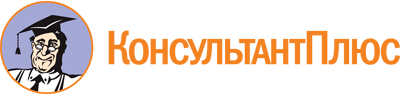 Постановление Народного Хурала (Парламента) Республики Калмыкия от 15.12.2023 N 70-VII
"Об утверждении Положения об Общественной молодежной палате при Народном Хурале (Парламенте) Республики Калмыкия"Документ предоставлен КонсультантПлюс

www.consultant.ru

Дата сохранения: 20.05.2024
 